SECRETARIA MUNICIPAL DE EDUCAÇÃO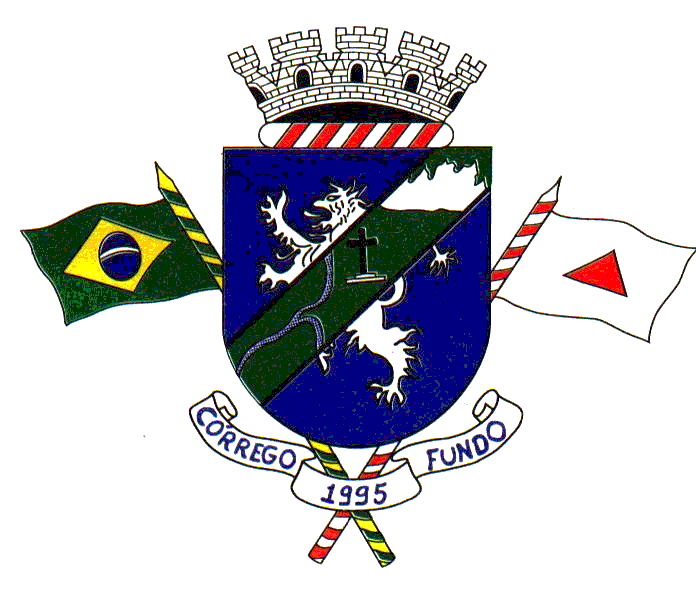 CNPJ 30.622.687/0001-68RUA JOAQUIM GONÇALVES DA FONSECA, 15  MIZAEL BERNARDESCEP: 35.568-000 - CÓRREGO FUNDO – MINAS GERAISTELEFONE: (37) 3322-9465    Designação Fevereiro 2023De acordo com Processo Seletivo Simplificado nº 01/2022 1 - DA DATA E HORÁRIO DA DESIGNAÇÃO.2 - DO QUADRO DE VAGAS 2.1 – Servente Escolar/Auxiliar de Serviços Gerais.3 – DISPOSIÇÕES GERAIS 3.1 – A apresentação dos documentos comprobatórios deverá ser feita no ato da designação acompanhados de cópias xerográficas.3.2 – Nº de Vagas sujeito à alteração.Córrego Fundo, 09 de fevereiro de 2023.____________________________________________________________________________Comissão de Acompanhamento do Processo Seletivo PresidenteDIAHORÁRIOLOCAL DE DESIGNAÇÃO13/01/202308:00Sede da Secretaria Municipal de Educação de Córrego FundoInstituiçãoVagasPeríodoE. M. Tereza Maria de Faria Vaz01Indeterminado